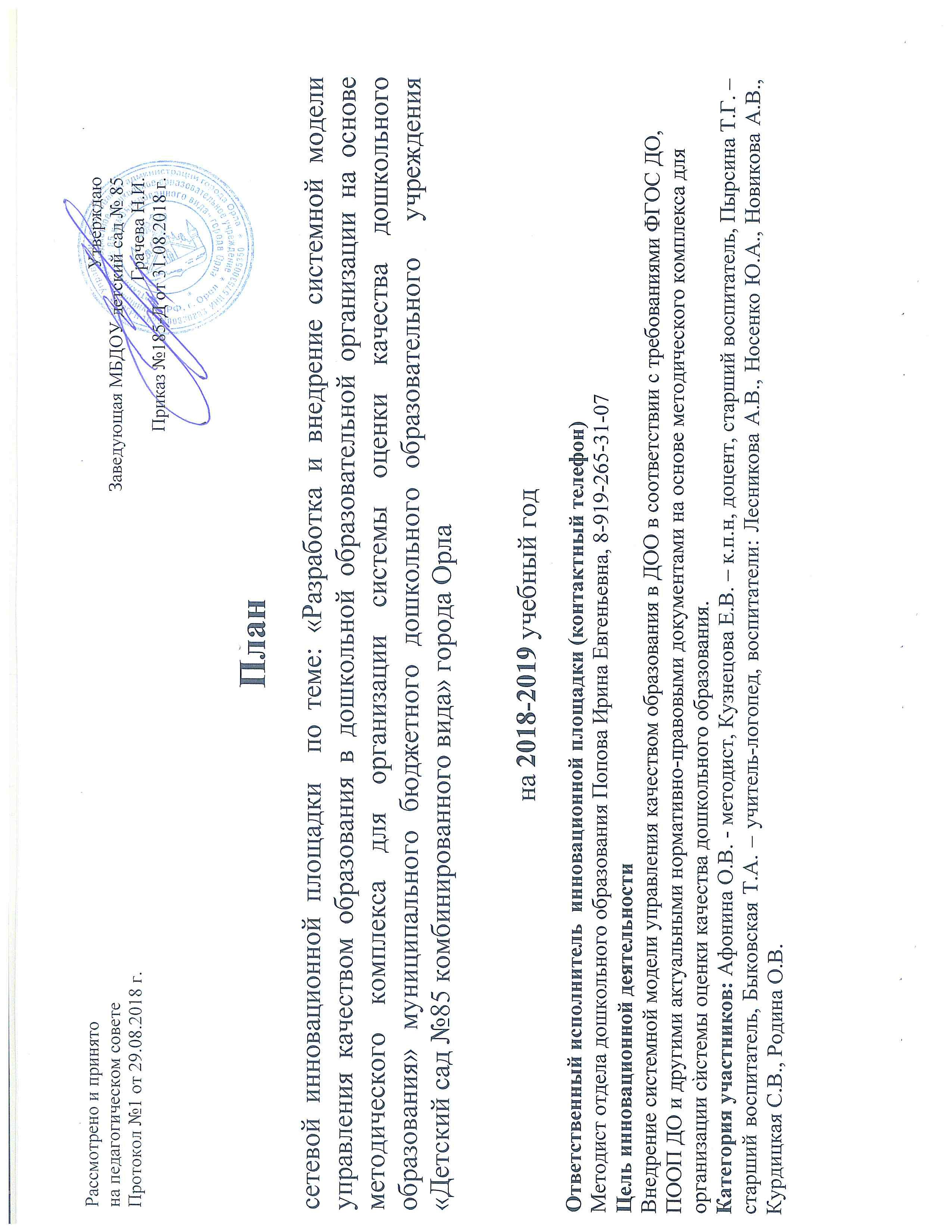 Содержание работы участников экспериментаФормы работы и методы работыСрокиОтветственныйОжидаемый результатРазработка плана деятельности инновационной площадки на 2018-2019 учебный годМетодический диалогСентябрь2018Афонина О.В.,Кузнецова Е.В.,Пырсина Т.Г.Планирование деятельностиОбсуждение плана деятельности инновационной площадки. Уточнение механизма применения материалов методического комплекса для организации системы оценки качества дошкольного учреждения Заседание творческой группы.Сентябрь 2018Афонина О.В.,Кузнецова Е.В.,Пырсина Т.Г.,педагогиУсвоение педагогами механизма применения материалов методического комплексаОрганизация образовательного процесса в инновационных группах с использованием материалов по ведению педагогических наблюдений за процессами учения и развития детей и их документирование (набор новых групп и продолжение работы в существующих)Наблюдение, обобщение материалов2018/2019 уч. годПопова И.Е.,Афонина О.В.,Кузнецова Е.В.,Пырсина Т.Г.,педагоги Апробация материалов методического комплексаЗаседание творческой группы. Обсуждение результатов, полученных в ходе наблюдений за процессами учения и развития детей. Круглый столДекабрь2018Попова И.Е.,Афонина О.В.,Кузнецова Е.В.,Пырсина Т.Г.,педагоги Предложения по повышению качества образовательного процессаМероприятия, подготовленные в соответствии с программой инновационной деятельности, по оценке качества образования с использованием материалов по комплексной оценке качества образования в ДООМастер-класс2018/2019 уч. годПопова И.Е., Афонина О.В.,Кузнецова Е.В.,Пырсина Т.Г.педагоги ПК педагогов по теме эксперимента Обсуждение результативности мероприятий, подготовленных в соответствии с программой инновационной деятельности, по оценке качества образования с использованием материалов по комплексной оценке качества образования в ДООЗаседание творческой группыМарт 2019Афонина О.В.,Кузнецова Е.В.,Пырсина Т.Г.,педагогиВыявление достоинств и недостатков использования материалов методического комплекса  по комплексной оценке качества образования в ДООРабочие встречи команды изменений по анализу выполнения задач основного этапа инновационной деятельностиКруглый стол2018/2019 уч. годПопова И.Е., Афонина О.В.,Кузнецова Е.В.,Пырсина Т.Г.,педагогиОбобщение результатов использования материалов методического комплекса  по комплексной оценке качества образования в ДОО Дистанционный учебно-методический семинар для команды изменений по использованию материалов методического комплекса (продолжение работы)Семинар2018/2019 уч. годФедосова И.Е. ПК педагогов творческой группы«Материалы методического комплекса и  возможности их использования для оценки качества образования в ДОО»ДискуссияАпрель2019Афонина О.В.,Кузнецова Е.В.,Пырсина Т.Г.,педагогиВыявление механизмов использования материалы методического комплекса для оценки качества образования в ДООСбор материалов для методических и практических рекомендаций, планируемых к разработке в рамках программы инновационной деятельностиСбор и анализ информации2018/2019 уч. годПопова И.Е., Афонина О.В.,Кузнецова Е.В.,Пырсина Т.Г.,педагогиОтбор значимой информации для формирования методических и практических рекомендаций Разработка модели управления качеством образования в ДОО и описание ее функциональных принциповМоделированиеФевраль – май 2019Попова И.Е.Модель управления качеством образования в ДОООбсуждение модели управления качеством образования в ДОО и возможности ее применения в практике ДООКруглый столМай2019Афонина О.В.,Кузнецова Е.В.,Пырсина Т.Г.,педагогиОпределение перспектив применения модели управления качеством образования в практике ДООПодготовка предложений для разработчиков материалов методического комплекса с целью их коррекции по результатам апробацииБанк идейАпрель – май 2019Попова И.Е., Афонина О.В.,Кузнецова Е.В.,Пырсина Т.Г.,педагогиПредложения по совершенствованию материалов методического комплексаОбсуждение предложений для разработчиков материалов методического комплекса с целью их коррекции по результатам инновационной деятельностиЗаседание совета инновационной площадкиМай 2019Попова И.Е.Предложения для разработчиков материалов методического комплексаПодведение итогов основного этапа инновационной работы КонференцияИюнь 2019Федосова И.Е., Попова И.Е.Оценка результативности проделанной работыИтоговое заседание творческой группы.Отчет по результатам инновационной деятельности в детском саду.Июнь 2019Афонина О.В.,Кузнецова Е.В.,Пырсина Т.Г.педагогиОценка результативности проделанной работы